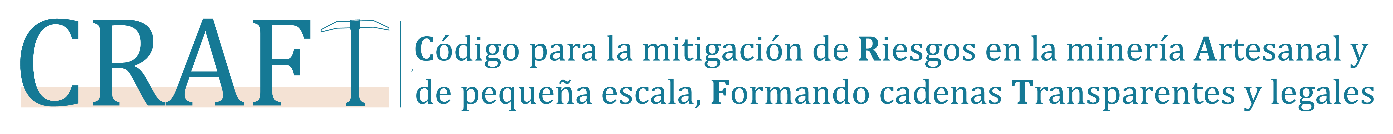 Primera ronda de consulta pública: febrero 26 a abril 26 de 2018Formato para comentariosBienvenidos los comentarios, recomendaciones y preguntas al correo electrónico:  standards@responsiblemines.orgPara obtener más información sobre el Código CRAFT, puede descargarla en el sitio web oficial de consulta del Código.Nombre: Correo electrónico:Correo electrónico:Correo electrónico:Nombre de la organización que representa:Nombre de la organización que representa:Nombre de la organización que representa:Nombre de la organización que representa:País:País:Marque aquí si desea que sus comentarios sean considerados como anónimos Marque aquí si desea que sus comentarios sean considerados como anónimos Marque aquí si desea que sus comentarios sean considerados como anónimos Marque aquí si desea que sus comentarios sean considerados como anónimos Marque aquí si desea que sus comentarios sean considerados como anónimos Marque aquí si desea recibir información sobre el desarrollo del Código CRAFT  Marque aquí si desea recibir información sobre el desarrollo del Código CRAFT  Marque aquí si desea recibir información sobre el desarrollo del Código CRAFT  Marque aquí si desea recibir información sobre el desarrollo del Código CRAFT  Marque aquí si desea recibir información sobre el desarrollo del Código CRAFT  Número del moduloComentarioCambio propuesto